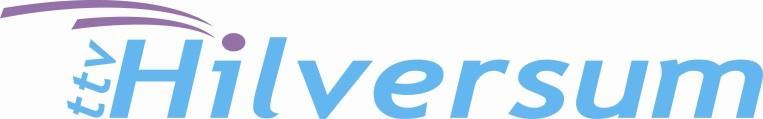 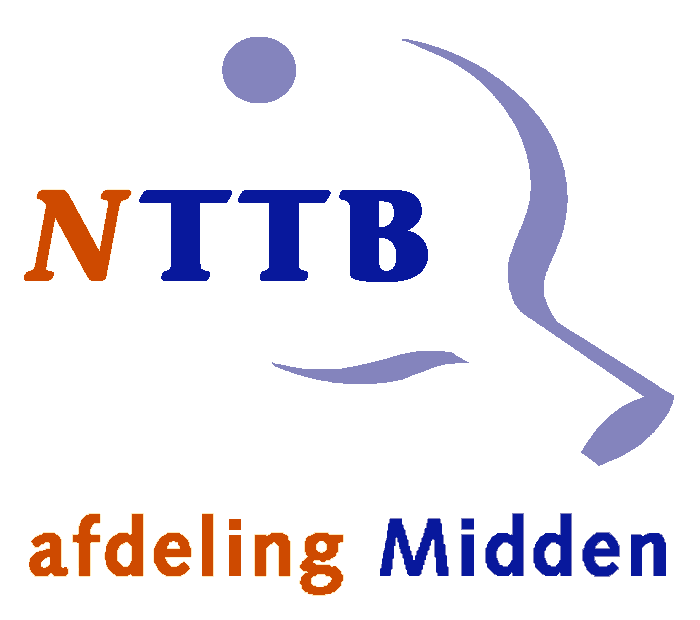 Inleiding i.v.m. Corona Tijdens dit toernooi worden de richtlijnen uit het protocol van de NTTB aangehouden. Alle informatie in dit document is onder voorbehoud van de corona-maatregelen. Het maximum aantal spelers en toeschouwers per dag kan worden verlaagd. En er kunnen andere aanpassingen aan het toernooi worden aangebracht, ook op basis van corona-richtlijnen. Over alle van toepassing zijnde maatregelen worden de deelnemers tijdig geïnformeerd. Op de site van de NTTB vind je het corona-dossier met daarin de laatste ontwikkelingen. Indien in een later stadium blijkt dat het toernooi toch geen doorgang kan vinden, wordt het inschrijfgeld terugbetaald.KAMPIOENSCHAPPEN SENIOREN AFDELING MIDDENData: Zondag 27 maart 2022 (voor spelers met een actuele rating lager dan 1200.Zaterdag 11 juni 2022 (voor spelers met een actuele rating van 1200 en hoger).Accommodatie Tafeltenniscentrum Hilversum, Vaartweg 52, 1217 SV Hilversum. Tel: 035 623 33 88. Soort evenement Dit is een O-A-evenement, dat georganiseerd wordt binnen één afdeling.OrganisatieTTV Hilversum, onder auspiciën van NTTB Afdeling Midden. Toernooicommissie Fred Visser, Pieter Salentijn, Marcel Duikersloot. Toernooileider 27 maart 2022: Fred VisserToernooileider 11 juni 2022: Duco LiesteBondsvertegenwoordiger27 maart 2022: Gerard van Giessen, e-mailadres: ggiessen@xs4all.nl11 juni 2022: (onder voorbehoud) Gerard van Giessen, e-mailadres: ggiessen@xs4all.nlAanvang / EindeAanvang: Beide dagen 9.30 uur, zaal open vanaf 8.45 uur. Spelers moeten zich uiterlijk 15 minuten voor aanvang van de eerste wedstrijd aanmelden bij binnenkomst in de zaal. Einde: Om uiterlijk 18.00 uur.TafelsEr wordt gespeeld in twee speelruimtes op maximaal 22 tafels.BallenEr wordt gespeeld met door de NTTB goedgekeurde witte non-celluloidballen.Deelname Deelname is mogelijk voor alle seniorleden (geboren in 2002 en eerder) van verenigingen van de afdeling Midden van de NTTB. Indien een speler niet aan het dubbelspel wenst deel te nemen, dient dit expliciet aangegeven te worden op het inschrijfformulier.Elke deelnemer is zelf verantwoordelijk voor de juistheid van de inschrijving.Jeugdspelers bij de seniorenJeugdspelers die uitkomen in de eerste of eredivisie senioren, mogen bij de AK deelnemen bij de senioren en krijgen vrijstelling voor de AK jeugd.Jeugdspelers met een rating van 1200 en hoger, mogen deelnemen aan de AK senioren, op voorwaarde dat zij ook aan de AK jeugd deelnemen. Hun inschrijving voor de AK senioren wordt goedgekeurd, zodra de inschrijving voor de AK jeugd binnen is.  Jeugdspelers geboren in 2003 en 2004 mogen zich inschrijven voor de AK senioren, op voorwaarde dat zij ook aan de AK jeugd deelnemen. Eerstejaars senioren (geboren in 2002), die met dispensatie aan de jeugdcompetitie deelnemen, mogen voor dit toernooi uitsluitend bij de senioren inschrijven.Afwijkende bepaling ELO-rating jeugdspelersOm onjuiste plaatsing van spelers die alleen uitkomen in de jeugdcompetitie te voorkomen, wordt er 100 punten bij de rating opgeteld.
Klasse-indeling Alle deelnemers spelen in één klasse enkelspel en één klasse dubbelspel (tenzij men aangeeft niet te willen dubbelen).Heren en dames spelen door elkaar in dezelfde klassen, zowel in het enkel- als in het dubbelspel. Wij gebruiken voor de indeling de actuele rating bij inschrijving zoals vermeld op www.nttb-ranglijsten.nl . De ratings zijn te vinden door een naam of bondsnummer in te tikken. Speelwijze Volgens NTTB-reglement. Alle wedstrijden best of five met games tot 11 punten.In het enkelspel worden meerkampen gespeeld en daarna afvalsysteem. In het dubbelspel wordt gespeeld in poules van 3 of 4.  Bij gelijk eindigen geldt de meerkampregel. PrijzenPer klasse zijn er twee individuele prijzen beschikbaar. De winnaar van de hoogste ratingklasse in het enkelspel ontvangt de wisselbeker ‘Algemeen Afdelingskampioen’. Daarnaast ontvangt de best presterende dame in de hoogste ratingklasse de  wisselbeker ‘Dames Afdelingskampioen’. Prijsuitreiking De prijsuitreiking geschiedt direct na afloop van het toernooi.ToernooiplannerBij de AK wordt gebruik gemaakt van de Toernooiplanner van de NTTB. De resultaten tellen mee voor de persoonlijke ratings. Legitimatie Elke deelnemer dient bij inschrijving en deelname in het bezit te zijn van een geldige  (digitale) NTTB Ledenpas. Voor meer informatie zie: www.nttb.nl/nttb-app/Arbitrage Alle wedstrijden worden door de deelnemers zelf geteld.Inschrijfformulieren Verzamel-inschrijfformulieren worden naar alle contactpersonen van de verenigingen in de afdeling Midden gestuurd. Daarnaast is er een individueel inschrijfformulier: Individueel kan men zich inschrijven via https://forms.gle/uAo82oLoc5YDsV9U8.De formulieren zijn ook te downloaden van de website midden.nttb.nl. Inschrijfadres De verzamelformulieren dienen per e-mail te worden gestuurd naar Fred Visser:Fred.visser318@gmail.comSluitingsdatum Inschrijvingen voor de lagere senioren moeten uiterlijk zaterdag 12 maart 2022 binnen zijn.Inschrijvingen voor de hogere senioren moeten uiterlijk zaterdag 1 juni 2022 binnen zijn.Inschrijfgeld Het inschrijfgeld bedraagt € 13,00 per persoon. Indien een speler niet meespeelt in de dubbelklasse bedraagt het inschrijfgeld € 9,00. Inschrijving verplicht tot betaling.Betaling De betaling dient gelijktijdig met de inschrijving te geschieden door overmaking van het verschuldigde bedrag op rekeningnummer NL13 RABO 0388294701 t.n.v. Tafeltennisvereniging Hilversum o.v.v. inschrijfgeld AK 2022 senioren.Bij betaling in de zaal wordt €3,00 administratiekosten per inschrijving in rekening gebracht.Berichtgeving Deelnemers en contactpersonen van de verenigingen krijgen na inschrijving een bevestiging van hun deelname. AfmeldingenEventuele afmeldingen z.s.m. doorgeven tot uiterlijk een dag van te voren per e-mail naar Fred.visser318@gmail.com . Bij afzegging wordt het inschrijfgeld niet geretourneerd.Kantine De accommodatie beschikt over een ruime kantine, waar dranken, warme en koude snacks verkrijgbaar zijn (mits de coronamaatregelen dit toelaten). In de kantine kan gratis gebruik worden gemaakt van wifi.Sportkleding Het dragen van door de NTTB goedgekeurde sportkleding is verplicht.Witte shirts en shorts zijn niet toegestaan. Ook het dragen van buiten(sport)schoenen en schoenen met afgevende zolen is verboden.Entree Er wordt geen entreegeld geheven. Wel gelden in de accommodatie alle richtlijnen van het RIVM en de NTTB met betrekking tot het naleven van de coronamaatregelen. Rookverbod In het gehele gebouw geldt een rookverbod. Omdat de accommodatie op het terrein van een school ligt, mag ook er ook in de directe omgeving buiten niet worden gerookt. Lijmverbod In de gehele accommodatie mag niet gelijmd worden.Bepalingen De toernooicommissie behoudt zich alle rechten voor zoals omschreven in het toernooi- en wedstrijdreglement van de NTTB en de daaraan verbonden handboeken.Instemmingsverklaring- Met het inschrijven voor dit toernooi gaat u akkoord met de volgende verwerkingen van gegevens van alle deelnemers door de NTTB en organisaties waarmee de NTTB een verwerkersovereenkomst heeft: - Publiceren van naam en geslacht van de deelnemers, de indeling, uitslagen en persoonlijke resultaten van het toernooi op websites van de NTTB en organisaties - --- Waar de NTTB verwerkersovereenkomsten mee heeft gesloten. - U gaat tevens akkoord met het gebruiken van de door uw vereniging verstrekte persoonsgegevens voor: - Het benaderen van de deelnemers door de NTTB en partners waarmee de NTTB een verwerkersovereenkomst heeft gesloten voor door de NTTB goedgekeurde toernooien en wedstrijden; - Onderzoeken in het belang van de leden van de NTTB. U gaat tevens akkoord met het publiceren van foto's en/of films, inclusief pas- en teamfoto's van deze spelers op internet en sociale media en in tafeltennisaccommodaties, inclusief foto's en/of films waar sponsoren van een vereniging of de NTTB op zijn vermeld.